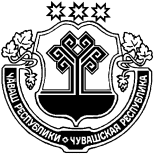 О внесении изменений в Положение                                                                                            о муниципальной службе в Шимкусскомсельском поселении Янтиковскогорайона Чувашской Республики В соответствии с Федеральным законом от 02.03.2007 № 25-ФЗ «О муниципальной службе в Российской Федерации», законом Чувашской Республики от 05.10.2007 № 62 «О муниципальной службе в Чувашской Республике» Собрание депутатов Шимкусского сельского поселения Янтиковского района р е ш и л о:1. Внести в Положение о муниципальной службе в Шимкусском сельском поселении, утвержденное решением Собрания депутатов Шимкусского сельского поселения от 18.06.2014 № 38/1, следующие изменения:1) в подпункте 4  пункта 1.10.   после слов «трудовая книжка» дополнить словами «,и (или) сведения о трудовой деятельности, оформленные в установленном законодательством Российской Федерации порядке,»;2) в подпункте 2.5.4  пункта 2.5. после слов «акциями (долями участия, паями в уставных (складочных) капиталах организаций)» дополнить словами «цифровыми финансовыми активами, цифровой валюты»;3) дополнить пунктом 2.6. следующего содержания: «2.6. Порядок получения муниципальным служащим разрешения представителя нанимателя (работодателя) на участие на безвозмездной основе в управлении некоммерческой организацией.2.6.1. Муниципальный служащий, имеющий намерение участвовать на безвозмездной основе в управлении некоммерческой организацией (кроме участия в управлении политической партией, органом профессионального союза, в том числе выборным органом первичной профсоюзной организации, созданной в органе местного самоуправления, аппарате избирательной комиссии муниципального образования, участия в съезде (конференции) или общем собрании иной общественной организации, жилищного, жилищно-строительного, гаражного кооперативов, товарищества собственников недвижимости) (далее - некоммерческая организация), письменно обращается к представителю нанимателя (работодателю) с ходатайством о получении разрешения представителя нанимателя (работодателя) на участие на безвозмездной основе в управлении некоммерческой организацией (далее - ходатайство) по форме согласно приложению 4.1 к настоящему Закону. К ходатайству прилагаются копии учредительных документов некоммерческой организации, в управлении которой муниципальный служащий намерен участвовать.2.6.2. Участие муниципального служащего на безвозмездной основе в управлении некоммерческой организацией не должно приводить к конфликту интересов или возможности возникновения конфликта интересов при исполнении должностных обязанностей.2.6.3. Ходатайство представляется муниципальным служащим в подразделение кадровой службы соответствующего муниципального органа по профилактике коррупционных и иных правонарушений до начала участия в управлении некоммерческой организацией.2.6.4. Лица, участвующие на безвозмездной основе в управлении некоммерческой организацией на день назначения на должность муниципальной службы, представляют в подразделение кадровой службы соответствующего муниципального органа по профилактике коррупционных и иных правонарушений ходатайство и прилагаемые к нему документы, указанные в части 1 настоящей статьи, не позднее следующего рабочего дня после дня назначения на должность муниципальной службы.2.6.5. Подразделение кадровой службы соответствующего муниципального органа по профилактике коррупционных и иных правонарушений:1) регистрирует ходатайство в день поступления в журнале регистрации ходатайств о получении муниципальными служащими разрешений представителя нанимателя (работодателя) на участие на безвозмездной основе в управлении некоммерческой организацией, который оформляется по форме согласно приложению 4.2 к настоящему Закону;2) по требованию муниципального служащего выдает ему расписку в получении ходатайства либо копию указанного ходатайства с указанием даты его получения и регистрационного номера;3) осуществляет предварительное рассмотрение ходатайства и подготовку мотивированного заключения о возможности (невозможности) участия муниципального служащего на безвозмездной основе в управлении некоммерческой организацией (далее - мотивированное заключение);4) представляет ходатайство, мотивированное заключение, а также письменные пояснения муниципального служащего, полученные в соответствии с частью 6 настоящей статьи, на рассмотрение представителю нанимателя (работодателю) в течение семи рабочих дней со дня регистрации ходатайства.2.6.6. При подготовке мотивированного заключения подразделение кадровой службы соответствующего муниципального органа по профилактике коррупционных и иных правонарушений может с согласия муниципального служащего, подавшего ходатайство, проводить беседу с ним и получать от него письменные пояснения.2.6.7. По результатам рассмотрения ходатайства, а также мотивированного заключения и материалов, полученных в результате предварительного рассмотрения ходатайства, представитель нанимателя (работодатель) в течение трех рабочих дней со дня их поступления принимает одно из следующих решений:1) разрешить муниципальному служащему участие на безвозмездной основе в управлении некоммерческой организацией;2) не разрешать муниципальному служащему участие на безвозмездной основе в управлении некоммерческой организацией.2.6.8. Основанием для принятия решения, предусмотренного пунктом 2 части 7 настоящей статьи, является ситуация, при которой отдельные функции муниципального (административного) управления указанной в ходатайстве некоммерческой организацией входят в должностные обязанности муниципального служащего и исполнение которых приводит или может привести к конфликту интересов.2.6.9. Подразделение кадровой службы соответствующего муниципального органа по профилактике коррупционных и иных правонарушений в течение трех рабочих дней со дня принятия представителем нанимателя (работодателем) решения по результатам рассмотрения ходатайства в письменной форме уведомляет муниципального служащего о принятом решении.2.6.10. Ходатайство, мотивированное заключение и материалы, полученные в результате предварительного рассмотрения ходатайства, решение представителя нанимателя (работодателя) приобщаются к личному делу муниципального служащего.2.6.11. Муниципальный служащий, участвующий в управлении некоммерческой организацией, не позднее десяти календарных дней со дня изменения наименования, местонахождения и адреса некоммерческой организации, реорганизации некоммерческой организации, изменения единоличного исполнительного органа или коллегиального органа, в качестве которого или в качестве члена которого данное лицо участвует на безвозмездной основе в управлении некоммерческой организацией, изменения наименования соответствующего органа или его полномочий уведомляет об этом представителя нанимателя (работодателя).»;4) дополнить приложениями 1, 2 следующего содержания:«Приложение 1к Положению о муниципальной службе в Шимкусском сельском поселении  Янтиковского района                                      ___________________________________                                        (наименование должности, фамилия                                      и инициалы представителя нанимателя                                               (работодателя)                                      от ________________________________                                        (фамилия и инициалы, наименование                                      должности муниципального служащего)ХОДАТАЙСТВОо получении разрешения представителя нанимателя (работодателя) на участие на безвозмездной основе в управлении некоммерческой организациейВ соответствии с подпунктом «б» пункта 3 части 1 статьи 14 Федерального закона от 2 марта 2007 года N 25-ФЗ «О муниципальной службе в Российской Федерации» и статьей 8.3 Закона Чувашской Республики от 5 октября 2007 года N 62 «О муниципальной службе в Чувашской Республике» прошу разрешить мне участвовать на безвозмездной основе в управлении некоммерческой организацией  __________________________________________________________________.(указать наименование, местонахождение, адрес, идентификационный номер налогоплательщика некоммерческой организации, наименование органа управления некоммерческой организацией и его полномочия, основной вид деятельности некоммерческой организации, срок, в течение которого планируется участие в управлении некоммерческой организацией)Участие на безвозмездной основе в управлении некоммерческой организацией не повлечет за собой конфликта интересов._______________ ___________________ _____________________     (дата)                      (подпись)                   (расшифровка подписи)Регистрационный номер _________________________Дата регистрации ___ ____________ 20___ года_____________________________ _____________________________(подпись лица, зарегистрировавшего     (расшифровка подписи)»;                ходатайство)«Приложение 2к Положению о муниципальной службе в Шимкусском сельском поселении  Янтиковского районаЖурнал регистрацииходатайств о получении муниципальными служащими разрешений представителя нанимателя (работодателя) на участие на безвозмездной основе в управлении некоммерческой организацией2. Настоящее решение вступает в силу со дня его официального опубликования, за исключением пункта 1 настоящего решения, вступающего в силу с 1 января 2021 года. Председатель Собрания депутатовШимкусского сельского поселения                                           Т.В. ГеоргиеваГлава Шимкусского сельского поселения	Янтиковского района                                                                   А.В. ТрофимовЧУВАШСКАЯ РЕСПУБЛИКАЯНТИКОВСКИЙ РАЙОНЧĂВАШ РЕСПУБЛИКИТĂВАЙ РАЙОНĚЧУВАШСКАЯ РЕСПУБЛИКАЯНТИКОВСКИЙ РАЙОНТУРИКАС ТУШКИЛ ЯЛ ПОСЕЛЕНИЙĚН ДЕПУТАТСЕН ПУХĂВĚЙЫШĂНУ18 декабрь 2020 ç. 7/3 №Турикас Тушкил ялěСОБРАНИЕ ДЕПУТАТОВ ШИМКУССКОГО СЕЛЬСКОГО ПОСЕЛЕНИЯРЕШЕНИЕ 18 декабря 2020 г. № 7/3село ШимкусыТУРИКАС ТУШКИЛ ЯЛ ПОСЕЛЕНИЙĚН ДЕПУТАТСЕН ПУХĂВĚЙЫШĂНУ18 декабрь 2020 ç. 7/3 №Турикас Тушкил ялěN
п/пФамилия, имя, отчество (последнее - при наличии),наименование должностимуниципаль-ного служащего, представившего ходатайствоНаименование и идентификационный номер налогоплательщика некоммерческой организации, указанной в ходатайствеДатапоступле-ния ходатай-стваРешениепредставителя нанимателя (работодателя)Отметка о направлении уведомления муниципаль-ному служащему о принятом решении представителем нанимателя (работодателем)123456».